18 января 2016 года, в Рождественскую неделю, в Центральной городской библиотеке проведено необычное новогоднее мероприятие "Прогулки по Рождеству или история празднования рождественских праздников на Руси».Библиотекарь Чобик Светлана Николаевна познакомила слушателей с историей возникновения и празднования Новогодних праздников на Руси,  с культурой и бытом славянских народов и их традициями, обычаями и обрядами по празднованию Рождества в России. Рассказала о том, как правильно проводить Рождественские праздники - Святки, какие вкусности приготовить и какой подобрать наряд, чтобы задобрить наступающий Новый год.     По древнему верованию, в дни святок новорождённый Бог странствует по земле и рассылает щедрые дары, о чем попросишь, то и получишь. Считалось, что в это время исполнялись самые заветные желания.И в завершение рождественских посиделок, все гости провели новогодний обряд по загадыванию желаний и погадали.  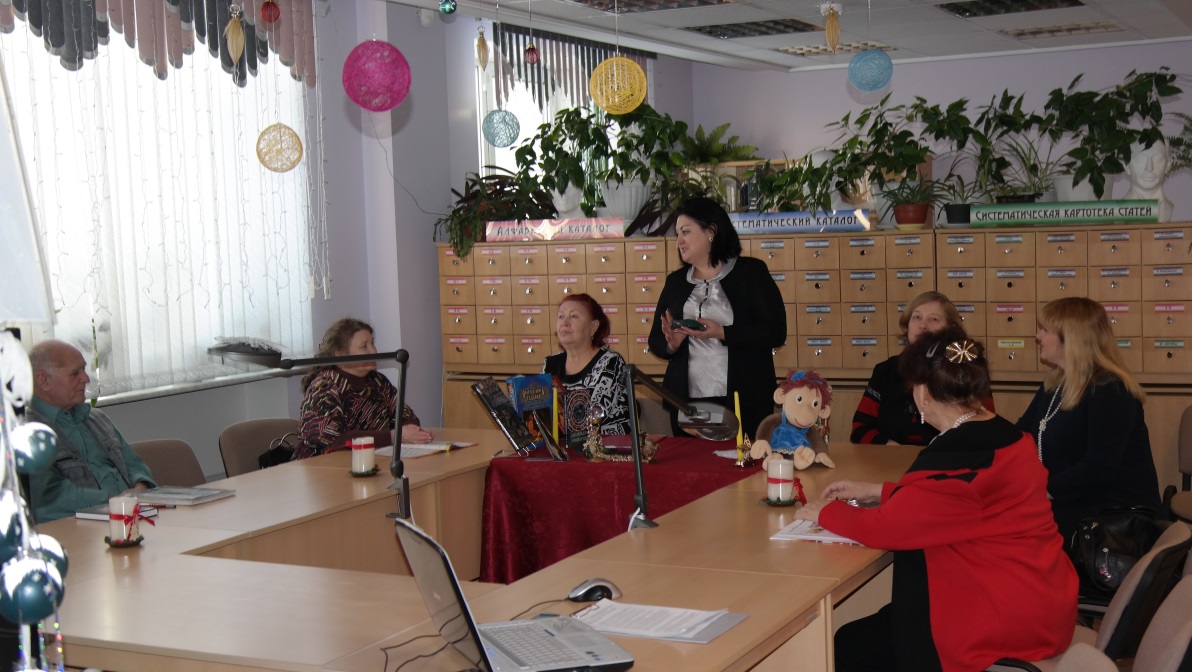 